(Large Print)Springfield Presbyterian Church (USA)7300 Spout Hill Road, Sykesville, MD 21784    410-795-6152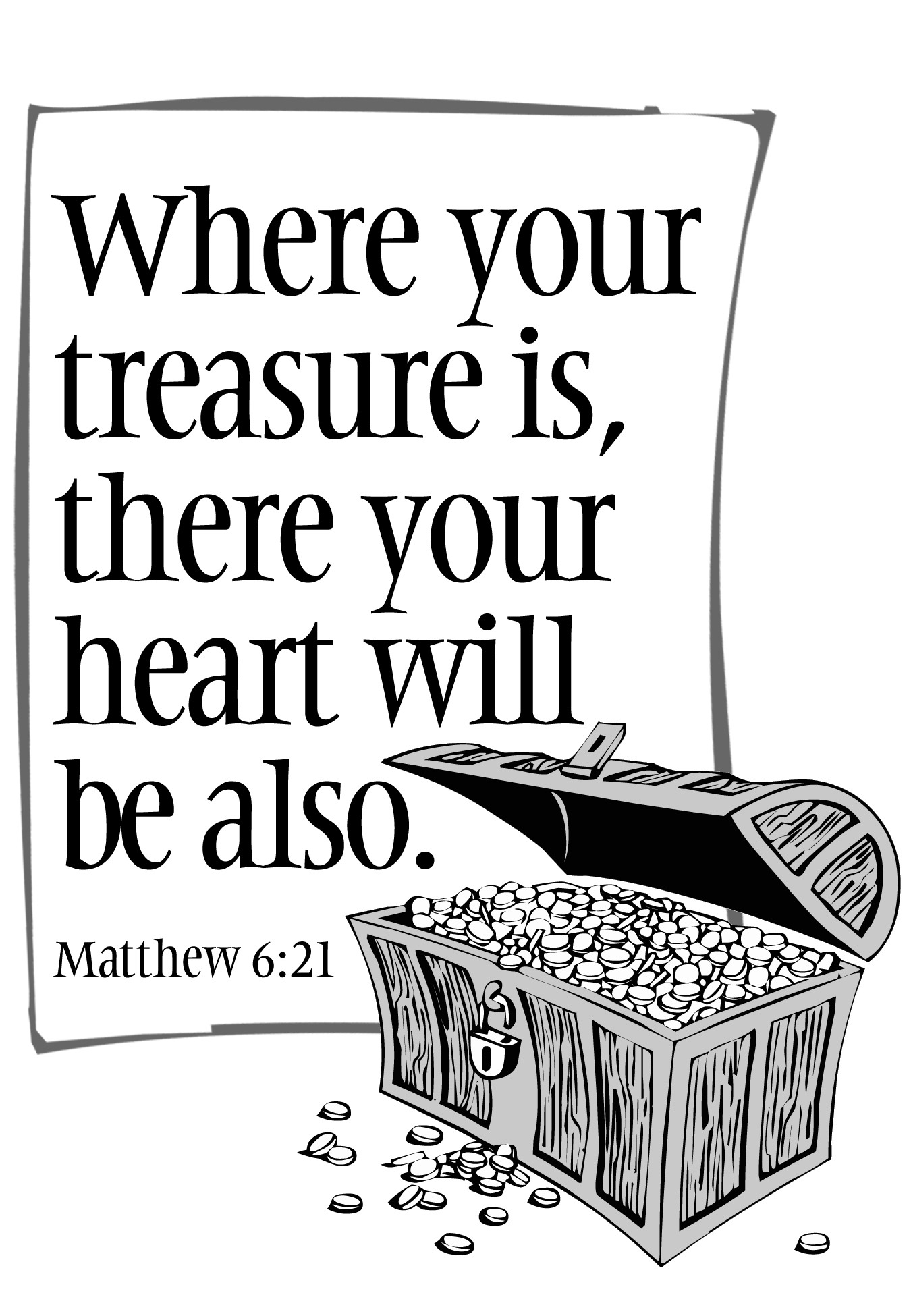 November 11, 2018 - 10:30 am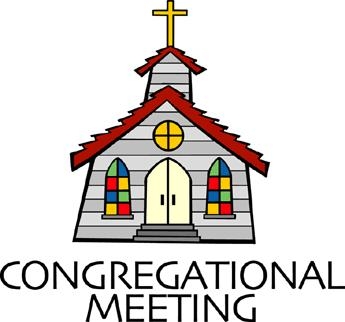 				WELCOME VISITORS!                                                                We're glad you are here! Cards at the ends of each pew are for you to fill out and drop in the Offering Plate.  Please let us know you are visiting, and join us for refreshments and fellowship following the service. The Sanctuary has an induction loop system to assist the hearing impaired. The system will also work on the telephone setting of hearing aids. A head set is available upon request. Springfield Presbyterian Church is rooted in the gospel of Jesus Christ, led by the Holy Spirit, and called to loving relationships through vibrant worship and service. Valuing all people, we are committed to developing disciples and fostering stewardship.PREPARATION FOR THE WORD(* those who are able are invited to stand)Please note there will be a tolling of the bell at 11:00 am in unity with Americans across the country to mark and remember those who served in WWI.PRELUDE	For the Beauty of the Earth		arr. J.D. FrizzellGATHERING OF THE PEOPLEThe Lord be with you!   And also with you!	(Greeting)LIGHTING THE CHRIST CANDLELeader:  Whenever we light this candle we proclaim:People:  Christ is the Light of the world and the center of our lives.CALL TO WORSHIP	   [© Rev. Sarah E. Weaver]Leader: Friends, we gathered together this morning to proclaim the ways in which God is working within our midst.People: We have been blessed by God!Leader: We gather together to give thanks for the ways in which God is working within our midst.People: We are being blessed by God!Leader: We gather together to open our eyes to the ways God is using us to work within our midst.People: We will continue to be blessed by God!Leader: Dear ones, God has given us so much and is very much alive, at work and still speaking among us. We are called to give back.People: We are called to be good stewards; good stewards of our time, of our resources, and of our money.Leader: Let us give thanks to our God of blessings and affirm our commitment to the ministry God is calling us into.People: Let us give thanks to God! Let us proclaim our faith in God! Let us worship God!INTROIT	God’s Simple Gifts		arr. Anna Laura Page			(Stephanie Izaguirre on Cymbells)* HYMN 	We Give Thee but Thine OwnMay we Thy bounties thus, as stewards true receive,
And gladly, as Thou blessest us, to Thee our firstfruits give.To comfort and to bless, to find a balm for woe,
To tend the lonely in distress, is angels’ work below.The captive to release, to God the lost to bring,
To teach the way of life and peace—it is a Christ-like thing.PRAYER OF CONFESSIONGenerous God, though we live in a fast paced world, we know that you are the one who gives us time; time to breathe, be, and see. We do not always use that time wisely, in service to you. We know that you give us gifts and talents, called to use to build your mission and kingdom here on earth. But we can take our talents and gifts and hoard them, for our own pleasure, our own ego, and our own pride. You give us more than we need, in money and resources, but we do not elect to use those gifts wisely. Forgive us and help us, in our time, talents, and resources, to refocus and renew our hearts in service to you. Amen.SILENT PRAYERS OF CONFESSION	RESPONSE 		Breathe on Me, Breath of God		Breathe on me, breath of God, until my heart is pure,	Until with thee I will one will, to do and to endure.WORDS OF ASSURANCE			Leader: The mercy of the Lord is from everlasting to everlasting. People: Let us declare, in the name of Jesus Christ, we are forgiven! Praise be to God! Amen.* MUSICAL RESPONSE OF PRAISE	  O My Soul, Bless Your Redeemer   	Bless your Maker, all you creatures, ever under God’s control.	All throughout God’s vast dominion; bless the Lord of all, my soul!* THE PEACE      The peace of Christ be with you!  And also with you!			(You may greet those around you.)* RESPONSE                        Here I Am, Lord    	Here I am, Lord, Is it I, Lord? I have heard you calling in the night.	I will go, Lord, if you lead me. I will hold your people in my heart.THE PROCLAMATION OF THE WORDPRAYER OF ILLUMINATION Lord, open our hearts and minds by the power of your Holy Spirit, that as the Scriptures are read and your Word is proclaimed, we may hear with joy what you say to us today. Amen.FIRST SCRIPTURE LESSON		Matthew 6:19-2119 ‘Do not store up for yourselves treasures on earth, where moth and rust consume and where thieves break in and steal; 20but store up for yourselves treasures in heaven, where neither moth nor rust consumes and where thieves do not break in and steal. 21For where your treasure is, there your heart will be also.  SECOND SCRIPTURE LESSON		1 Peter 4:8-118Above all, maintain constant love for one another, for love covers a multitude of sins. 9Be hospitable to one another without complaining. 10Like good stewards of the manifold grace of God, serve one another with whatever gift each of you has received. 11Whoever speaks must do so as one speaking the very words of God; whoever serves must do so with the strength that God supplies, so that God may be glorified in all things through Jesus Christ. To him belong the glory and the power for ever and ever. Amen.	Leader:  Hear what the Spirit is saying to the Church.	All:  Thanks be to God.TIME WITH YOUNG PEOPLESERMON		The Place of the Heart			Rev. Becca CrateTHE RESPONSE TO THE WORD* HYMN  	In the Bleak MidwinterWhat can I give Him, poor as I am?
If I were a shepherd, I would bring a lamb;
If I were a wise man, I would do my part;
Yet what I can I give Him: Give my heart.
PASTORAL PRAYER AND THE LORD’S PRAYER	“For this I pray to God.” / “For this I give thanks to God.”	Congregational Response: “Hear our prayer, O God.”PRESENTATION OF TITHES AND OFFERINGS       OFFERTORY		Joyful, Joyful		arr. Cynthia Dobrinski      * SONG OF THANKS 	   We Give Thee but Thine Own		We give Thee but Thine own, whate’er the gift may be;		All that we have is Thine alone, a trust, O Lord, from Thee.     * PRAYER OF DEDICATION* HYMN		God, Whose Giving Knows No EndingGod, whose giving knows no ending, from Your rich and endless store,
Nature's wonder, Jesus' wisdom, Costly cross, grave's shattered door:
Gifted by You, we turn to You, offering up ourselves in praise;
Thankful song shall rise forever, gracious donor of our days.Skills and time are ours for pressing, toward the goals of Christ, your Son: All at peace in health and freedom,
Races joined, the church made one.
Now direct our daily labor, lest we strive for self alone;
Born with talents, make us servants, fit to answer at Your throne.Treasure too You have entrusted,
Gain through powers Your grace conferred;
Ours to use for home and kindred, and to spread the gospel Word.
Open wide our hands, in sharing, as we heed Christ's ageless call,
Healing, teaching, and reclaiming, serving You by loving all. * CHARGE AND BENEDICTIONLeader: Our heart is here, in service to Christ.People: So we will be thoughtful stewards of our time.Leader: Our heart is here, in service to Christ.People: So we will use our resources and talents wisely.Leader: Our heart is here, in service to Christ.People: So we will use our money to further Christ’s will into the world. Amen.* UNISON AMEN	POSTLUDE		A Patriotic Salute		arr. Margaret R. Tucker[All are invited to stay and listen, but feel free to leave after the Unison Amen if you prefer.]Sunday November 18 Lectionary1 Samuel 1:4-20; 1 Samuel 2:1-10; Hebrews 10:11-14 (15-18) 19-25; Mark 13:1-8Assisting in Worship:    We appreciate those who serve:					Today 11/11			Next Week 11/18Sunday Opener 		Bob Rogers			Sandy NewsomeGreeters & Ushers    	Ed & Sandy			Connie Robinson &					Newsome			Martha StreakerLay Leader			Ron Holmes			Barbara CornellSunday School		Connie Robinson		Connie RobinsonFellowship			Barbara Cornell		Jim & Mary Rhodes					Soup LuncheonChurch Attendance:	October 28 - 37		November 4 - 31Church Cleaning:	  	November 16, 17 or 18 - Sharon Pappas &											Belle VasbinderHappy Anniversary! 	November 17 - Shona & Albert KleinHappy Birthday!		November 12 - Kay FreasAnnouncementsStewardship Sunday: Stewardship Sunday is TODAY. Individual letters have gone out to members and friends. If you haven’t received your letter by now, please contact the office at spc.office@verizon.net or 410-795-6152 for a copy. Join us immediately after Worship for a soup and bread luncheon to celebrate all that God has given us!Called Meeting of the Congregation will be held on Sunday, November 18, immediately following our 10:30 am Worship service.  The meeting is called for the purpose of approving Terms of Call for Rev. Crate.  A change is being made from our usual February meeting date in order to streamline our tax reporting and bookkeeping procedures. Copies of the proposed Terms of Call will be available at the meeting.Bible Study:  Bible study with Sarah Lantz, reading Brave--Honest Questions Women Ask by Angela Thomas-Pharr, will meet at Panera in Eldersburg on November 13 at 7:00 pm.Christmas Flowers:  Believe it or not, it’s time to place your order for Christmas flowers! If you would like to place flowers in the Sanctuary for Christmas, please complete the red form, attach your check and return it to the Office or offering plate before November 18.Newsletter Deadline:  The deadline for submitting info for the December newsletter is November 18. Please forward your info to spc.office@verizon.net.Congratulations:  After 40 years of competing in Tournament of Bands, the Liberty High School Lions’ Pride Marching Band won 1st place in Group 3 Open Class at the Atlantic Coast Championships held on November 4, 2018, in Hershey, Pennsylvania. Congratulations to Stephanie Izaguirre!Needed:  New volunteers for Ushers/Greeters for the following dates: March 10, 2019, April 28, 2019, May 19, 2019, August 4, 2019, Oct. 6, 2019, Dec. 24, 2019 (8 pm service). If you are able to serve any of these dates, please contact Kathy Russ at 410-795-2587 before the end of November. Many thanks!Weekly Announcements: If you have an announcement to include with next week’s bulletin, please call the Office at 410-795-6152 or email to spc.office@verizon.net by Wednesday each week.Prayers & Thanksgivings~	Prayers of comfort for Leah Halvorson and family on the passing of 	Leah’s brother, Carl on Oct. 27.~	Prayers of comfort and strength for Kay Freas, whose cancer has 	spread.~	Prayers for Catonsville Presbyterian from our Ministry Group.The Congregational Care team wants to know what YOU or someone you know needs...a visit...a call...a meal. Please contact Kay Freas or Connie Robinson.Today: 	Sunday November 11 - Stewardship Sunday		10:30 am	Worship & Sunday School		11:30 am	Soup Luncheon		4:00 pm		Confirmation Class (Manse)This Week:	Monday November 12		7:00 pm		Headhuggers (Manse)	Tuesday November 13		10:30 am	Prayer Group (Manse)		7:00 pm		Bible Study (Panera)	Wednesday November 14		6:30 pm		Bell Choir Practice		7:45 pm		Adult Choir Practice	Friday November 16		7:00 pm		Game Night (Fellowship Room)Looking Ahead:	Sunday November 18		9:00 am		Red Sea Parting Practice		10:30 am	Worship & Sunday School		11:30 am	Congregational Meeting (Sanctuary)		7:30 pm		Ecumenical Thanksgiving Worship Service					(Gaither United Methodist Church)	Monday November 19		9:30 am		Feed My Sheep (Wesley Freedom)		4:30 pm		C.I.A. Meeting (Manse)	Wednesday November 21		No Choir or Bell Practice     Office Hours:  Tuesday, Wednesday, Friday  9:00 am - 3:00 pm